 World Literature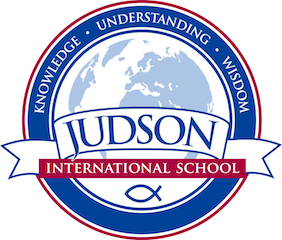 Course Description:  World Literature focuses on literary analysis through the study of world literature.   Our focus will be on discussion, critical reading and thinking and honing our writing skills in essays and research papers.Prerequisite:  English 11Texts:  Wordly Wise 21 Pocket Style ManualMacbeth by William ShakespeareMidsummer Night’s Dream by Shakespeare1984 by George OrwellNight by Elie WieselTale of Two Cities by Charles DickensA Modest Proposal by Jonathan SwiftThe Count of Monte Cristo by Alexander DumasThings Fall Apart by Chinua AchebeStories of Anton Chekhov by Anton Chekhov or Leo Tolstoy’s 20 Greatest Short Storiesor Great Short Stories of the WorldEvaluations:  Students are evaluated by a variety of means including homework, quizzes, tests, essays, annotations, creative writing and a research paper. 